 Для участия в конкурсе необходимо: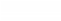 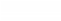 заполнить заявку на сайте регионального центра «Сириус 26»прикрепить к заявке документ с конкурсной работой в формате PDF записаться на данное мероприятие на официальном сайте «Навигатор дополнительного образования детей Ставропольского края» по ссылке: https://р26.навигатор.дети/  Конкурс проводится по трем номинациям: «Юный математик» – для обучающихся по двум возрастным категориям: 7-10 лет, 11-14 лет, «Физический эксперимент» – для обучающихся в возрасте от 11 до 14 лет; «Юный растениевод» – для обучающихся по двум возрастным категориям: 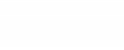 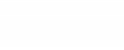 7-10 лет, 11-14 лет          По вопросам участия в конкурсе обращаться       по телефону.887951 3-20-46 (Арутюнян Сильва Сергеевна). 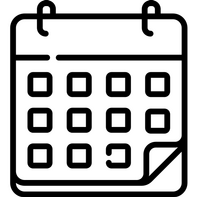 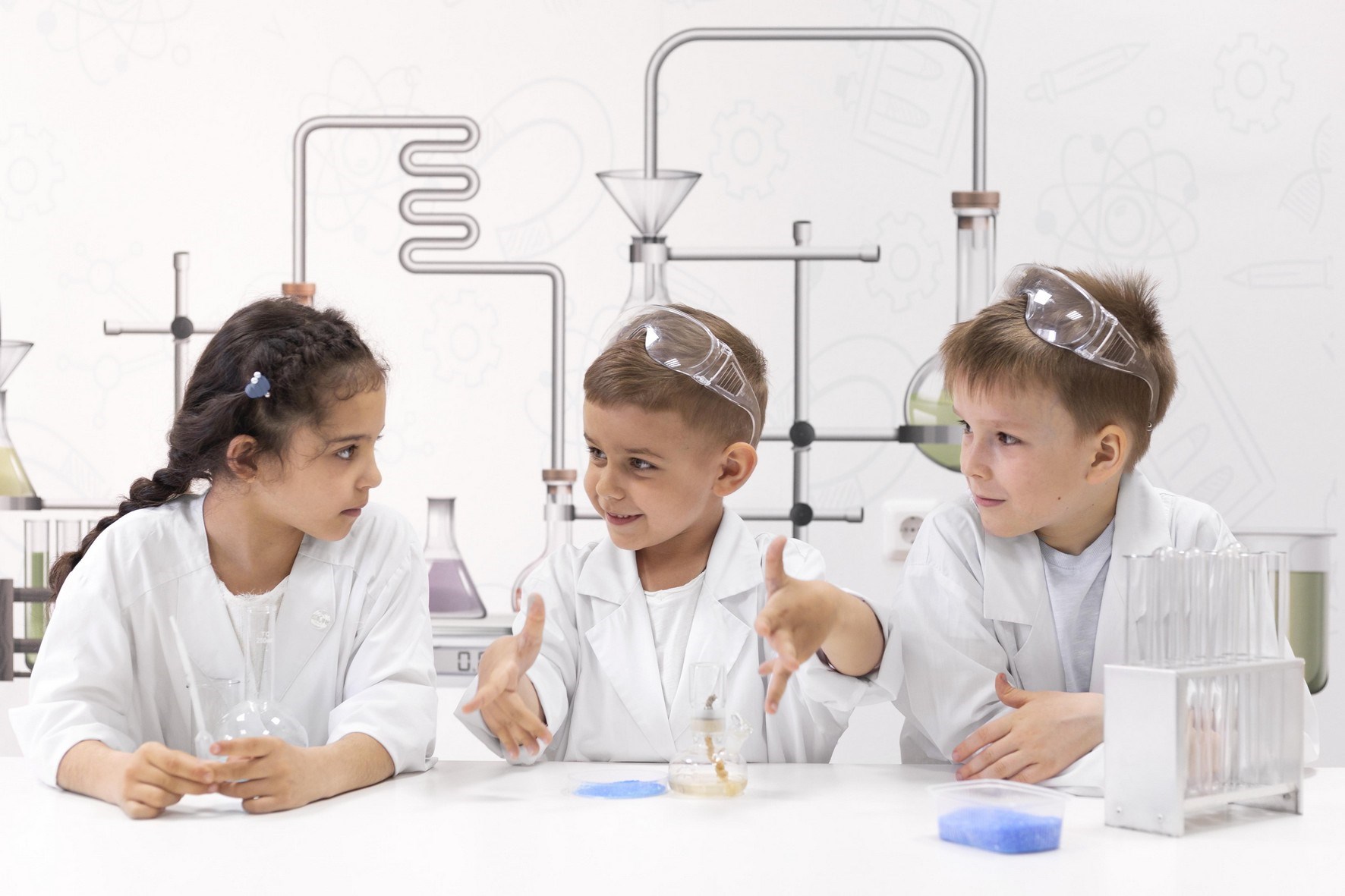 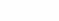 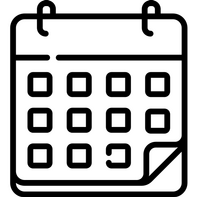 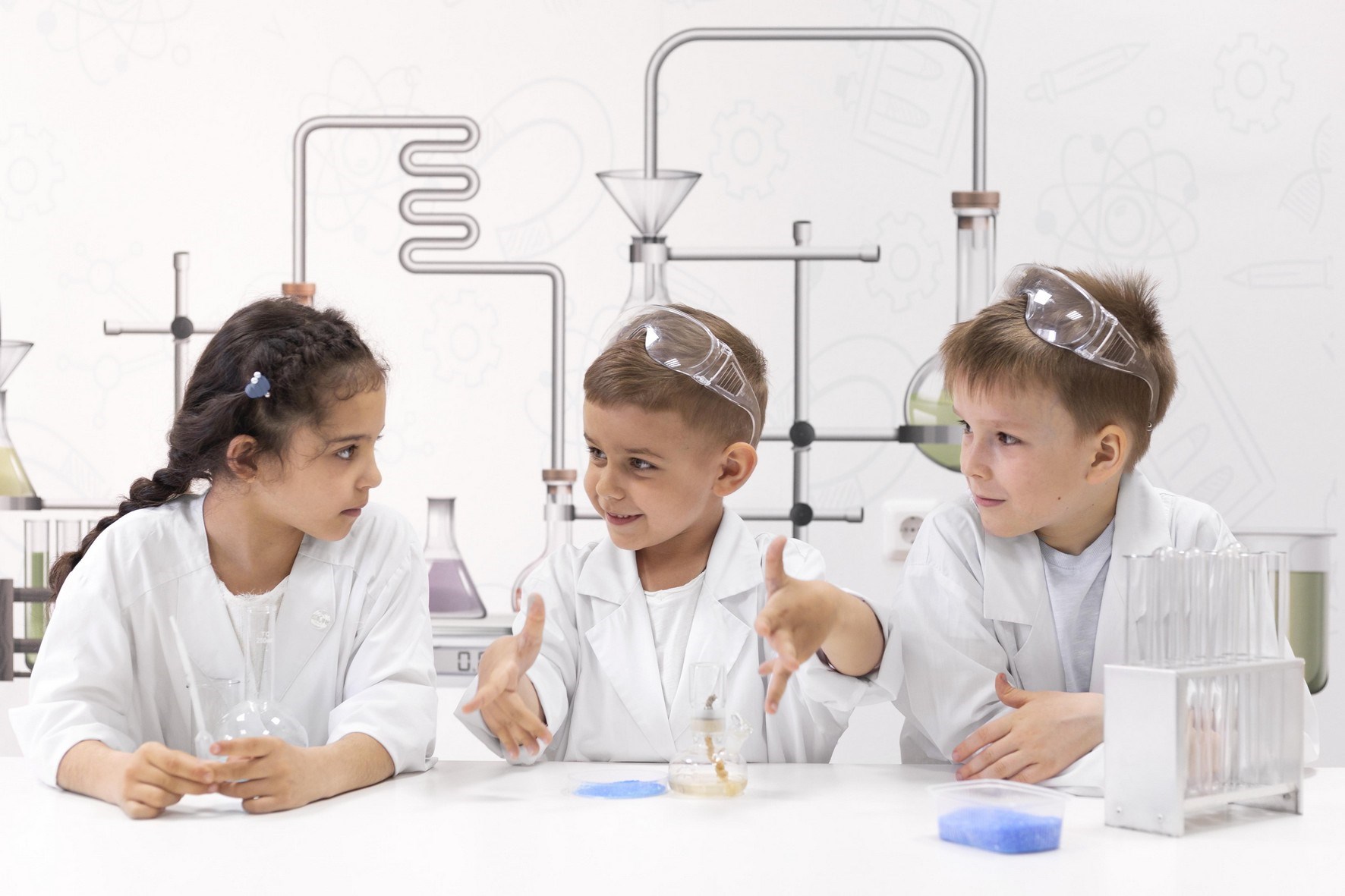 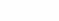 возрасте от 7 до 14 лет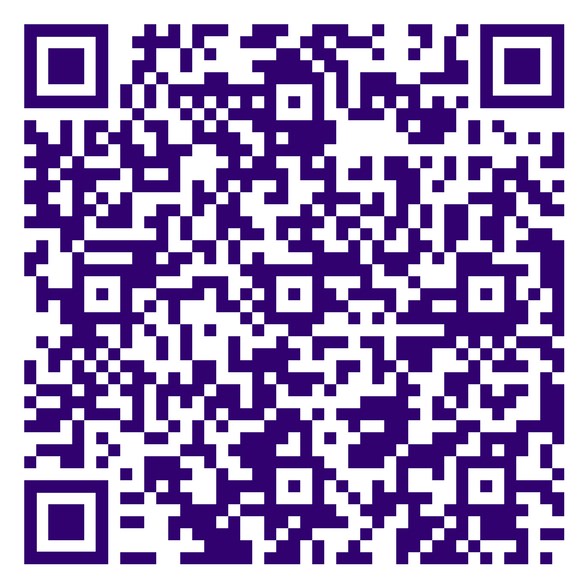 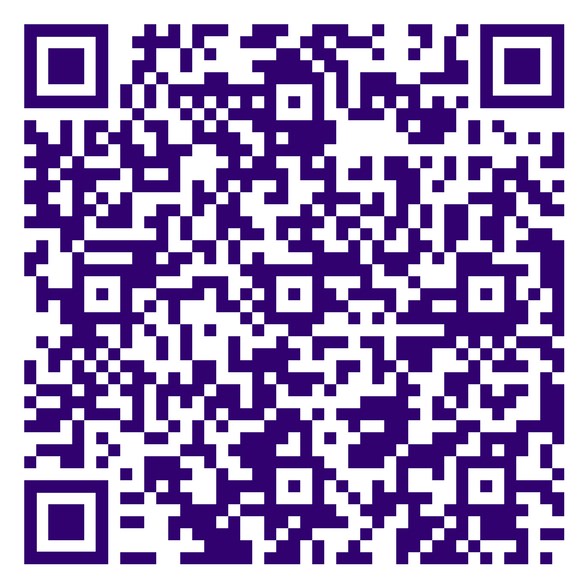 Переходи по QR-коду, получи подробную информацию